Жизненные циклыЦель работыРазобраться в этапах жизненного цикла React компонент.Задания для выполнения1. Откройте презентацию http://mathclub23.ru/wp-content/uploads/2022/12/Жизненный-цикл.pptx2. Ознакомьтесь с функциями участвующими в жизненном цикле react компонента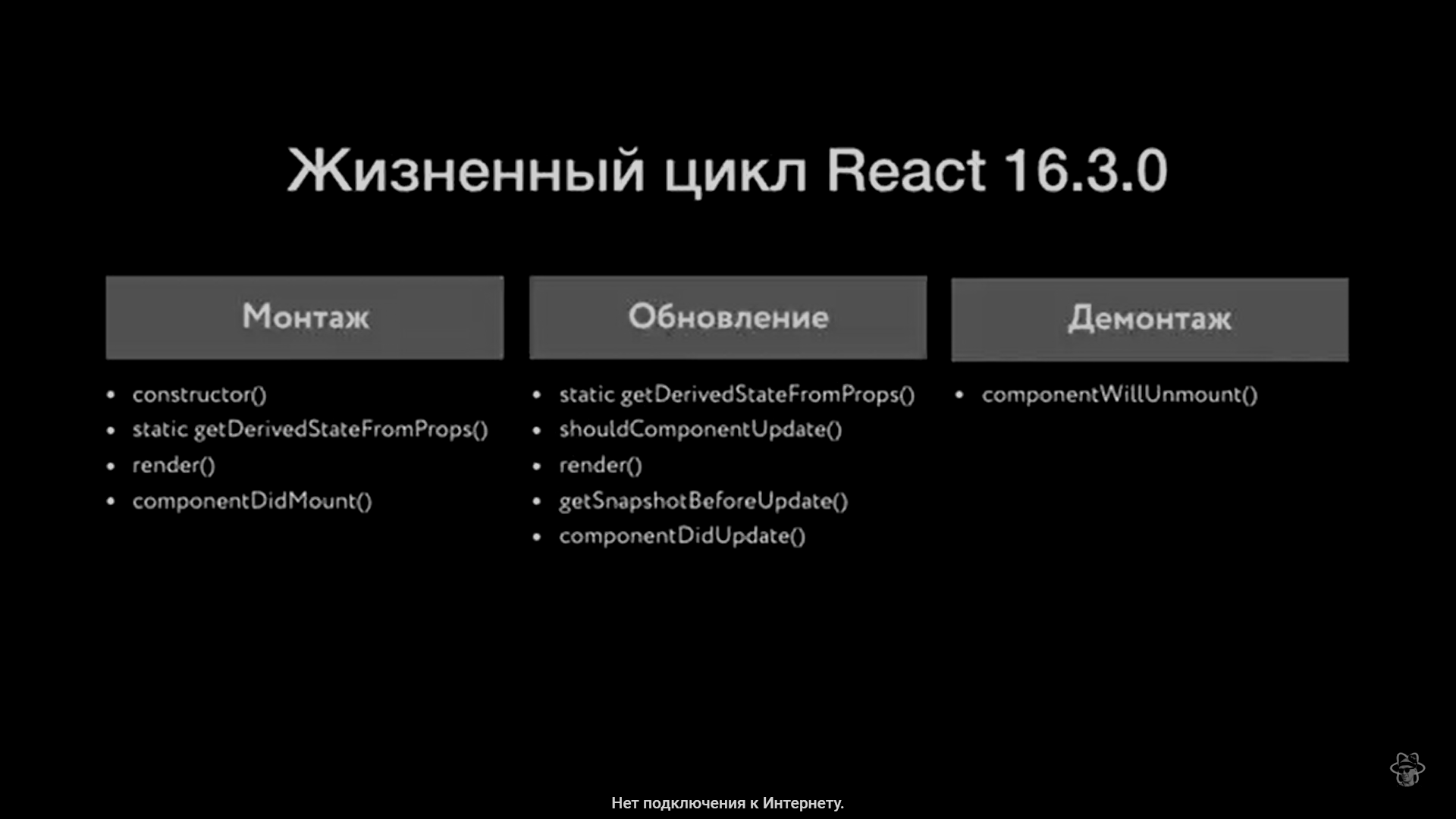 2. Подключите эти функции и выведите результат их работы в консоль.Поделитесь ссылкой на проект в Expo. Загрузить созданное приложение на GitHub в репозиторий Student, используя формат в названии Фамилия (латинскими буквами)_21.ВНИМАНИЕ: идентичные работы засчитываться не будут.Полезные ссылки https://www.youtube.com/watch?v=4xjWX3oRQoc